OZNÁMENÍObec Bítouchovtímto oznamuje svým občanům, že navázala spolupráci  s Pečovatelskou službou Mladá Boleslav. V  případě potřeby je  proto možné služby  této organizace využívat.  Jedná se zejména o dovoz jídla a pomoc při zajištění stravy , pomoc při osobní hygieně, pomoc při zajištění chodu domácnosti  atd.Kontaktní  údaje :Název organizace:   Pečovatelská služba města Mladá BoleslavSídlo organizace:     Na Radouči 1081, 293 01 Mladá BoleslavStatutární zástupce: Ing. Josef Příhonský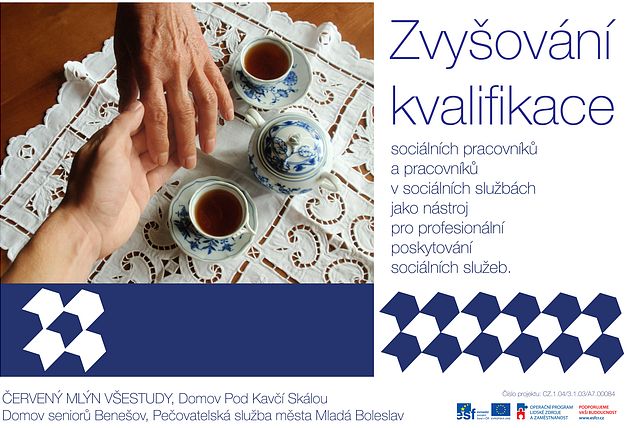 IČ:                            42718325E-mail:                      dps.prihonsky@seznam.czWebové stránky:      www.psmb.czTelefon :                   326 729 751
                               326 735 245